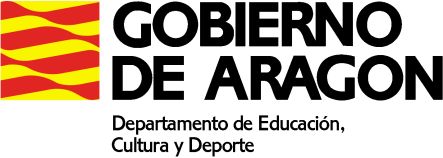 PLAN DE ACTIVIDADES DURANTE LA SUSPENSION DE LAS CLASES LECTIVAS PRESENCIALES (16 a 27 de marzo de 2020)CURSO:  Acceso a Grado Medio MATERIA: Parte Científico - TécnicaPROFESOR/A:  Ernesto Huici Campillos	MAIL del docente: ecasacanal@gmail.comACTIVIDADES SEMANA 1Podéis repasar lo que hemos trabajado en clase en las últimas semanas utilizando la plataforma Moodle. Indico a continuación dónde podéis encontrar los problemas para practicar lo trabajado:Las personas y la salud:Curso de Grado Medio Ciencias y Tecnología en la Unidad  8. 1 Concepto de Salud.2 Enfermedades.Curso  Ciencias Naturales 3º ESPA  en la Unidad  4: 1 Organización del cuerpo humano.2 Alimentación y nutrición.ACTIVIDADES SEMANA 2Ecuaciones de primer grado:-   Curso de Grado Medio Ciencias y Tecnología en la Unidad  8.     3 Estilos de vida saludables.-   Curso  Ciencias Naturales 3º ESPA  en la Unidad  4:     3 La nutrición humana.ACCESO A MATERIALES ON LINE DE DIFERENTES NIVELES Y MATERIASAcceder a la siguiente dirección: http://aula2.educa.aragon.es/moodle/Elegir una de las enseñanzas: Acceso a Grado MedioAcceso a Grado SuperiorCompetencias Clave de Nivel 2Competencias Clave de Nivel 3ESPADSeleccionar el botón: Entrar como invitadoUtilizar la contraseña adecuada a la enseñanza seleccionada: Competencias Clave N2: estuClaven2_15Competencias Clave N3: estuClaven3_15Acceso a Grado Medio: estuGM_15Acceso a Grado Superior: estuGS_15ESPAD: estuEspad_15www.casacanal.es 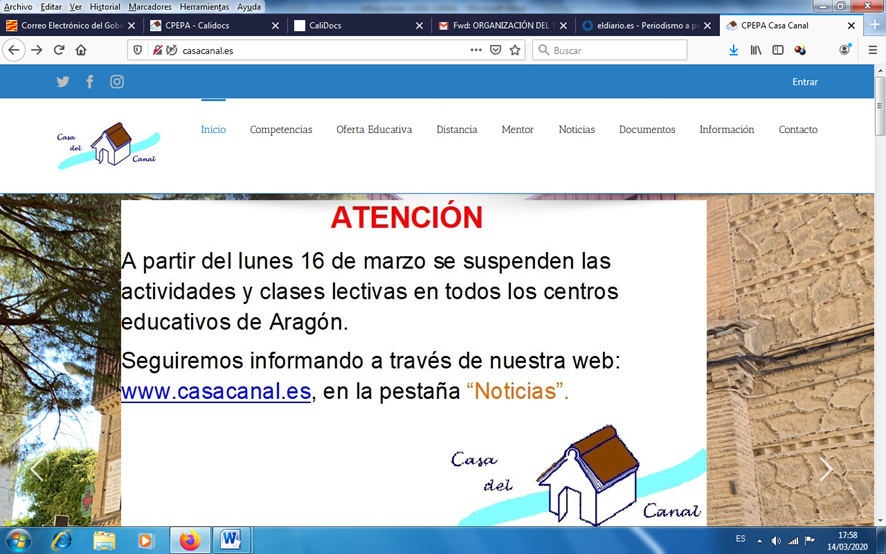 